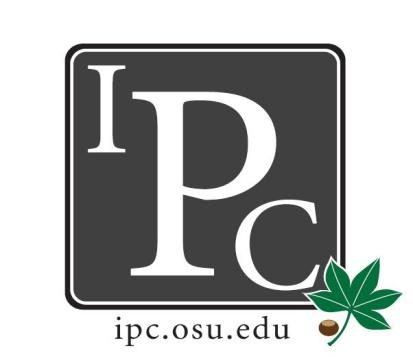 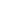 Welcome Back - Don’t forget your namecard!President Update:		Sara Adelman Welcome new senators! Summer updates on parking and graduate/professional housingParkingCannon drive is closed Let us know continual feedback on the parking HousingTook down grad/prof housingCurrently taking offers → looking for feedback Nametags!IPC NewsletterTo Do: newsletter for this month → depends on when Sara can get trainedVice President Update: 		Kristin Zabrecky Budget for this upcoming yearMemorandum of UnderstandingUsing for accountability of the organizations we give money forSecretary Update: 		Sarah GartnerAttendance policies To do: Send out senator handout to IPC rosterSenator photos To do: Send to osuinterprofessionalcouncil@gmail.comChief of Staff Update: 		Peter Yu  Introduction to committees will have people update on committees and ask Will implement regular committee updates Need Committee senatorsUniversity senate fiscal committee (tuesdays from 1:30-3:30)Council on physical environment (third thursday of each month from 2-3P)Sexual Civility Council → Oct 4th 1-2:30Chief Justice Update: 		Carolyn Chakuroff PDF standing rules Need to tweak new guidelines PDF cycle close Sept 22nd - let people know! Still need Law Justice → found at meeting, Dante Social Chair Update: 		Olivia GrieszmerLucky’s Social updatesGreat turnout! Tailgate with Psi Omega (Sept 23rd 12:00PM)Kegs and eggs Changing to 9:00AM start since game now starts at 12PHalloween Party at Park Street (Oct 27th 9:00PM)Bowling sometime PR: instagram: osu_ipctwitter: @ipc_at_OSUService Chair Update: 		TaLeitha Varner Soccer Tournament (Oct 8th 12:00-4:00PM)To Do: event on facebookCommunity Day (spring) Reach out to Columbus community to empower young people to become professionalsLooking for new committee members HPS Chair Update: 		Jordan VajdaHealth Professional Summit UpdatesDisparities in Health February 17th, 2018Promote/summarize to the professional school alumni magazines Certification? Outreach Chair Update: 		 Matt HamrickOutreach chair overviewT-shirts and swagOrganize boxes for swag (badge clips, coffee mugs, sunglasses)Schools have allocated T-shirts Donut Day1st week in octoberNew Business?